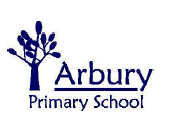 All pupils in Reception will receive a free book bag and water bottle when they start school in September.School uniformWearing a school uniform at Arbury Primary School is optional. If you wish you to send your child in uniform, items are available to order via the school website: www.arbury.cambs.sch.uk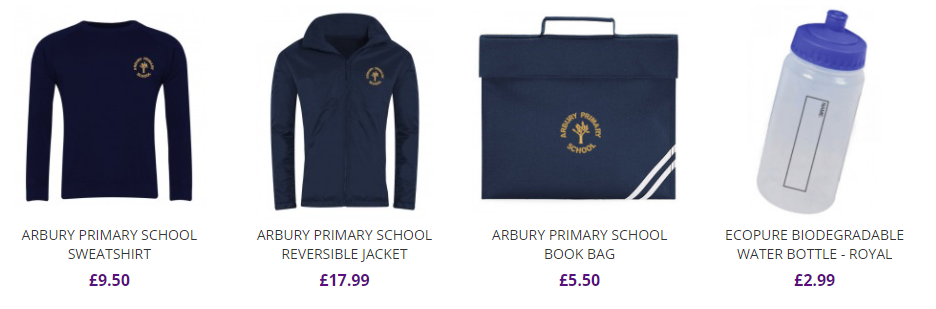 